Publicado en Sevilla (Andalucía) el 22/12/2022 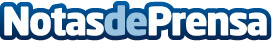 Repara tu Deuda Abogados cancela 344.992€ en Sevilla (Andalucía) con la Ley de Segunda OportunidadEl despacho de abogados supera ya la cifra de 110 millones de euros exonerados a través del mecanismo de segunda oportunidadDatos de contacto:David Guerrero655956735Nota de prensa publicada en: https://www.notasdeprensa.es/repara-tu-deuda-abogados-cancela-344-992-en Categorias: Nacional Derecho Finanzas Andalucia http://www.notasdeprensa.es